NORTHERN MALLEE LEADERS PROGRAM (NMLP)Our vision “Developing people in active business and community leadership roles”
NB: For the purposes of the NMLP, the “Northern Mallee region” includes Mildura, Wentworth, Robinvale, Ouyen & the Mallee Track.  Please complete each section (PRINT) in full.Continued../1Background & ExperiencesContinued../2What are your thoughts about the Northern Mallee Region (including wentworth and robinvale areas?The NMLP aims to develop a network of community leaders across the region to enhance decision making and leadership skills by sharing experiences and working together.Continued../3Your Community InvolvementContinued../42018 DRAFT NMLP CALENDAR Indicative Program dates and themes for 2018 are as follows:Notes: Shading denotes overnight stays.  * indicates compulsory activities.  
** TBC subject to confirmation of parliamentary sitting daysTotal of 23 program days plus Launch, three key events, a session with Mildura Rural City Council and Council meeting. Continued../52018 NMLP feesParticipant Fee (non-refundable) To be paid on acceptance of offer.        $250    (GST excl)Program Fee Self-funded individuals                                                                 $1650  (GST excl) (The Participant Fee will be deducted from this amount)Program Fee Community Organisations including staff or volunteers	$1650  (GST excl)Program Fee Corporate (employer sponsored; government/business)      $3000  (GST excl)No individual or organisation should be discouraged from applying for financial reasons.Please discuss with the Program Manager. Payment Plan options can be negotiated. 2018 NMLP ScholarshipsNorthern Mallee Inc. actively seeks a range of scholarships. Applicants are also encouraged to seek out scholarships or financial support.   Please indicate if you believe you MAY be eligible for the following scholarships: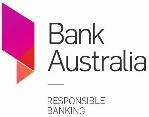 		 Bank Australia -  Indigenous heritage 	 Hugh Williamson Foundation -   
  				         Arts and or Environmental Background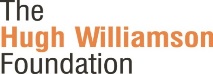 					Robinvale/Euston resident					Ouyen or Mallee Track residentContinued../6Participation & CommitmentSuccessful applicants will be required to commit themselves to full participation in the program, including:Attending all compulsory activities (denoted with a * on the draft program)Attending at least 80% of all other activities (NB: NML Inc. preference is for 100%)Completing pre and post program surveys and the required evaluation after each program day Completing and reporting on a community project aligned with community prioritiesNB.  Program days are conducted in a variety of places across multiple local government areas.In the interest of safety, NMLP strongly encourages car-pooling with fellow participants where possible.  Travel to and from program days and accommodation other than scheduled overnight stays will be at the participants’ own expense.If accepted into the program:   	I agree to pay the Participant Fee (non-refundable) on acceptance of offer  $250 (GST excl)  	I agree to pay the Program Fee   $1650 (GST excl) (self-funded/community) OR $3000 (GST excl) (corporate/government/employer sponsored) as my contribution to the program.   	I agree to attend the compulsory program activities listed on the NMLP calendar. 	I am committed to attending all the NMLP activities. 	I agree to share car pooling and accommodation during the program activities. 	I agree to submit a report to NML Inc. on an agreed community project within six months of graduation.Please sign this form and arrange for your employer (if applicable) to sign as a confirmation of your commitment. I understand and agree with NMLP Participation and Commitment requirements including Fees as described above. Continued../7Your RefereesPlease provide details of two (2) referees. If you are currently employed, include an employer as a referee. The other should be a referee who is familiar with your community leadership activities or potential.Application submission Send this completed form to the NMLP Program Manager by Tuesday 31st October 2018.  All applications will be acknowledged by Friday 10 November 2018.Successful applicants from the written application will be offered an interview with the date to be confirmed.PLEASE email or post THIS COMPLETED FORM TO:
NORTHERN MALLEE LEADERS PROGRAMPO Box 10311, Mildura VIC 3502Email: program@nml.org.au For more information contact Rod Robinson on 0429 22 00 69 or email program@nml.org.auContinued../8Applicants currently employed in full, part time or casual work are strongly encouraged to negotiate an agreement with their employer to ensure that there is full understanding of the commitment required to the program and clarification of support being offered by the employer or sponsor.  This PRIVATE agreement should be completed and copied for the information of BOTH PARTIES ONLY. EMPLOYER/APPLICANT AGREEMENTI have viewed the 2018 (DRAFT) NMLP Calendar and am aware that there is a requirement to attend at a minimum, 80% of single program days and 100% of weekend retreats and field trips.  Accordingly, I agree to release our employee from work commitments to attend these activities should their application be successful. YES	 NOThe employee will attend the program in: work time 		 their own time		 a combination(please specify)	If successful in being accepted into the program, the employee will receive the following assistance from this business OR organisation:Program Fee	 YES	  NO   PART		Use of vehicle	 YES	  NO  PART		Use of telephone/email when on duty team and required to assist with organising Program activities	 YES	  NO  PART		Access to company resources (pending negotiation) to assist with a community project YES    NO   DETAILS:	In return we expect that the employee will: (e.g. make a presentation / written report / etc.) as follows:Describe: 	SIGNED:			DATE:		NAME:		        POSITION:	COMPANY		EMPLOYEE AGREEMENT:I agree to the above conditions of my being accepted into the program.SIGNED:			DATE:		NAME:		 POSITION:	Continued../9Given Name:                                                                   Preferred name:Surname:Country Born:                                                                Indigenous / Torres Strait IslanderDate of Birth:                                  	 Male      FemalePhone:                                           (home)                                          (work)Mobile Phone:Email Address:Home Address:Postal Address: (If different to above)Work Address: Your Local Government AreaApplicable Sector:Agriculture   Business   Government   CommunityHave you applied to the NMLP before or a similar leadership program?   YES  If yes please list program applied for previously	 NOPresent Employer/ Community Organisation:Job Title:Briefly describe your work role and major responsibilities:Please list some of your major life experiences. Please list any future goals. These may be work related,  personal or planned events or activitiesWhat do you hope to gain personally by participating in the NMLP?How do you expect your community will benefit from your involvement in the NMLP?When you think about your community and the Northern Mallee Region describe your greatest hope or aspiration?When you think about your community and the Northern Mallee Region what  issue concerns you the most?Do you contribute to any community organisations? If so, what are they and how do you contribute?Are there any  community organisations you would consider contributing to?NMLP involves participants “leading change” through undertaking community projects. NMLP aims to “fast track” these projects by providing participants with opportunities to gather relevant skills, networks, information & resources and work in project teams.NMLP involves participants “leading change” through undertaking community projects. NMLP aims to “fast track” these projects by providing participants with opportunities to gather relevant skills, networks, information & resources and work in project teams.Do you have any ideas on community projects that you consider are a priority for our region?In 2016-17, Regional Development Victoria Regional Partnerships process identified six areas of strategic priority. Please indicate the area most applicable to your community project idea.  Road, Rail and Air  Food and Water  Small Town Futures Lifestyle and Tourism Health and Wellbeing Education and TrainingDateThemeTimingLocationThursday  February 82018 Program LaunchAfternoon/EveningMildura*Friday  February 16 (evening), Saturday 17 & Sunday 18  Opening Retreat Weekend2 Days/2 NightsLake CullulleraineWednesday March 7Community Development1 Day/EveningRed CliffsTuesday March 20Arts and Culture 1 Day/1DinnerMilduraWednesday April 18Media/Communication 1 Day MilduraTuesday May 2 Regional Economy and Tourism 1 DayWentworthWednesday May 23“Vision of the Region” DinnerKey Event Mildura*Sunday  June 17–Wednesday  June 20 **Metropolitan Communities/State Issues/Social Justice4 Days/3 NightsMelbourne **Tuesday July 17Health and Well Being1 DayMilduraThursday July 26 Business Network  EventKey Event MilduraThursday August 3Youth in our Communities/Education1 Day/EveningMildura*Sunday August 11 – Thursday August 16Understanding our Political Landscape/National Issues 5 Days/4 NightsCanberra**Thursday August 30International Leadership1 DayMilduraTuesday September 18Governance/Justice1 DayMerbeinSunday October 6  & Monday October 7Food, Water and the Environment2 days 1 nightRobinvale*Saturday October  20  and Sunday   October 21Final Retreat Weekend2 Days/1 NightOuyen*Thursday  November 82018 Graduation CeremonyKey Event Mildura________________________(Applicant Signature)________________________(Employer’s Signature)Name/Role:Contact Details:Name/Role:Contact Details: